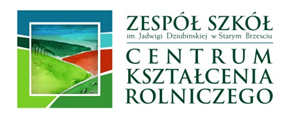 Zestaw podręczników obowiązujących w roku szkolnym 2021/2022Klasa: IV Technikumzawód:  Technik mechanizacji rolnictwa i agrotronikiLp.Przedmiot nauczaniaTytuł podręcznikaAutorWydawnictwo 
i rok wydania1Język polskiPonad słowami, klasa 2, cz. 2, Ponad słowami, klasa 3. Podręcznik do języka polskiego dla liceum i technikum. Zakres podstawowy i rozszerzonyM. Chmiel, R.Pruszczyński, A.RównyNowa Era,2Język angielskiLongman Repetytorium maturalne - poziom podstawowyH. UmińskaPearson 20173Język niemieckiAbitur. Język niemiecki. Podręcznik i repetytorium. Poziom podstawowy i rozszerzony.Anna Kryczyńska- Pham, Joanna SzczękWSiP , 20194Matematyka MATeMAtyka 3, podręcznik dla szkół ponadgimnazjalnych, zakres rozszerzonyWojciech Babiański, Lech Chańko, Joanna Czarnowska, Jolanta WesołowskaNowa Era 20145Geografia Oblicza geografii 3. Podręcznik dla liceum ogólnokształcącego i technikum. Zakres rozrzerzonyMarek Więckowski, Roman MalarzNowa Era6Historia i społeczeństwo Poznać przeszłość. Wojna i wojskowość.Poznać przeszłość. Europa i świat.Jarosław CentekKarol KłodzińskiTomasz KrzemińskiNowa Era7Religia W bogactwie miłościOpracowanie zbioroweWydawnictwo ,,Jedność ‘’ Kielce8Urządzenia i systemy agrotronikiSystemy agrotroniczne. Podręcznik dostępny tylko w wersji elektronicznejAdam Ekielski, Karol WesołowskiPIGMiUR 201891011